I v zahradě JE jako doma  přírodní zahrada u MŠ Valašské KloboukyCílem projektu je vybudování přírodní zahrady, tzn. kvalitní technické a didaktické zázemí provýuku a výchovu ve venkovním prostředí a tak podpořit rozvoj environmentálního vzdělávání a výchovy u dětí předškolního věku.  Záměrem projektu je vytvoření ekologické a naučné školní zahrady, která bude sloužit jako otevřená učebnice přírody. Vytvoření zahrady estetického a ekologického typu chápeme jako ideální příležitost pro naplnění záměru mateřské školy, rozvoje environmentální výchovy, vzdělávání a osvěty a péče o přírodní prostředí.Realizace: duben 2021 – červenec 2021 Celkové náklady:  734.805.00 KčVýše dotace:          498.699,00 KčVlastní podíl:         236.106,00 Kč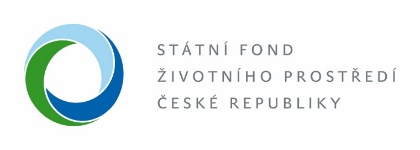 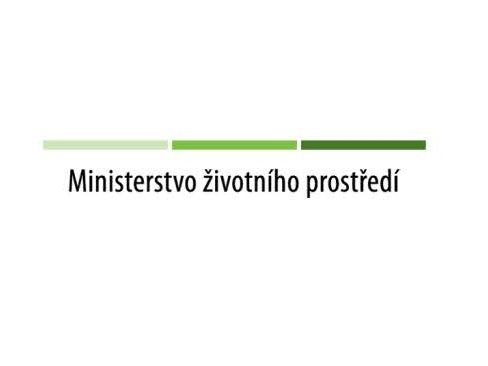 